Сумська міська радаVII СКЛИКАННЯ ________ СЕСІЯРІШЕННЯУ зв’язку з переходом прав та обов’язків з управління багатоквартирними будинками до їх співвласників у рамках житлово-комунальної реформи та з  метою забезпечення повноцінної реалізації прав співвласників на самостійне управління житловими будинками, відповідно до законів України «Про особливості здійснення права власності у багатоквартирному будинку», «Про житлово-комунальні послуги», на підставі постанови Кабінету Міністрів України від 20.04.2016р. № 301 «Про затвердження Порядку списання з балансу багатоквартирних будинків», керуючись статтею 14, пунктом 20 частини першої статті 26 Закону України «Про місцеве самоврядування в Україні», Сумська міська радаВИРІШИЛА: Списання з балансового обліку департаменту інфраструктури міста Сумської міської ради багатоквартирних житлових будинків здійснити відповідно до  процедури передбаченої Постановою Кабінету Міністрів України від 20.04.2016р. № 301 «Про затвердження Порядку списання з балансу багатоквартирних будинків». Департаменту інфраструктури міста Сумської міської ради  (Велитченку Е.В.) :2.1. здійснити списання багатоквартирних будинків з балансу на підставі відповідного прийнятого наказу (далі – розпорядчий документ) до 01.09.2019р.; 2.2. провести списання з балансу в першу чергу тих будинків, в яких є технічна документація та проведено обстеження будинку;2.3. вважати закінченою процедура списання відповідного будинку з балансу після затвердження акта про списання багатоквартирного будинку з балансу.3. Департаменту комунікацій та інформаційної політики Сумської міської ради (Кохан А.І.) оприлюднити дане рішення після його прийняття та підписання в «Офіційному віснику» Сумської міської ради та на офіційному сайті Сумської міської ради в мережі Інтернет в строки визначені чинним законодавством України. 4. Дане рішення набирає чинності з дня офіційного оприлюднення в «Офіційному віснику» Сумської міської ради .5. Рішення Сумської міської ради від 28.09.2017р. № 2616-МР «Про здійснення заходів зі списання з балансу департаменту інфраструктури міста Сумської міської ради багатоквартирних будинків» вважати таким, що втратило чинність.6. Контроль за виконанням даного рішення покласти на заступника міського голови згідно з розподілом обов’язків.Сумський міський голова 	О. М. Лисенко Виконавець:Велитченко Е.В.Ініціатор розгляду питання: Сумський міський головаПроект рішення підготовлено: департаментом інфраструктури міста Сумської міської радиДоповідач: Велитченко Е.В.                                  ЛИСТ УЗГОДЖЕННЯдо проекту рішення Сумської міської ради «Про списання з балансового обліку  департаменту інфраструктури міста Сумської міської ради багатоквартирних житлових  будинків»Директор  департаменту  інфраструктури міста              	Е.В. ВелитченкоНачальник відділу юридичногота кадрового забезпечення департаментуінфраструктури міста	Ю.М. МельникНачальник правового управління              	О.В. ЧайченкоЗаступник міського голови з питань діяльності виконавчих органів ради	О.І. ЖурбаСекретар Сумської міської ради 	А.В. БарановПроект рішення підготовлений з урахуванням вимог Закону України «Про доступ до публічної інформації» та Закону України «Про захист персональних даних».                                                                                        Е.В. Велитченко                                                                                      _______________2019 р.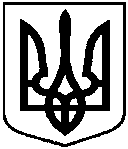 Проект оприлюднено «___» ___________2019р.від «___» ____ 2019 року № ____ - МРм. СумиПро списання з балансового обліку  департаменту інфраструктури міста Сумської міської ради багатоквартирних житлових  будинків